CWA: Identifying the Symptoms vs. Causes of ProblemsEQ: What are the effects (visual signs) and real causes of “modern day slavery?”On the “Tree diagram”List as many symptoms (effects) of having the flu in the “branches” sectionList as many reasons (causes of) for getting the flu in the “root” section 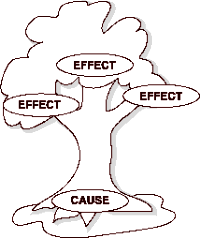 Now create another tree diagram for modern day slavery that summarizes all you know about it…Summarize by answering EQ in ¶ form